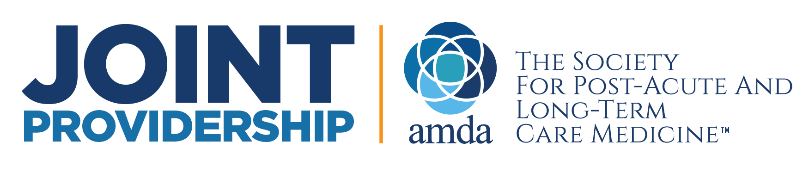 Joint Providership Application FormThis planning form collects all information necessary to plan and develop the proposed CME activity. Completion of all sections of this form is necessary to meet accreditation requirements. AMDA staff is available to help you navigate this process. Visit paltc.org/joint-providership for resources, guidelines, trainings, and temlplates.Section 1 of 5: Activity Description Additional dates, times, and locations attached. Check here if CME Associate is involved with selecting speakers, topics, influencing content.Section 3 of 5: PlanningAdditional Planning Committee Members AttachedAdditional Speakers/Faculty AttachedSection 4 of 5: Educational Design Only 1 faculty member – only provide planning form	*These methods may satisfy the ABIM MOC feedback requirementsSection 5 of 5: Finances and Funding I have read and agree to abide by the ACCME Standards for Integrity and Independence in Accredited Education.

**Ineligible companies (formerly commercial interest) are those whose primary business is producing, marketing, selling, re-selling, or distributing healthcare products used by or on patients.Examples include, but are not limited to:Advertising, marketing, or communication firms whose clients are ineligible companiesBio-medical startups that have begun a governmental regulatory approval processCompounding pharmacies that manufacture proprietary compoundsDevice manufacturers or distributors                              Diagnostic labs that sell proprietary productsGrowers, distributors, manufacturers or sellers of medical foods and dietary supplementsManufacturers of health-related wearable productsPharmaceutical companies or distributorsPharmacy benefit managersReagent manufacturers or sellersState Chapter Joint Providership FeesNon-Chapter Joint Providership FeesActivity InformationFor Enduring Materials (On-demand content): List the dates available and the location (platform used to host content)Activity InformationFor Enduring Materials (On-demand content): List the dates available and the location (platform used to host content)Activity InformationFor Enduring Materials (On-demand content): List the dates available and the location (platform used to host content)Activity InformationFor Enduring Materials (On-demand content): List the dates available and the location (platform used to host content)Activity InformationFor Enduring Materials (On-demand content): List the dates available and the location (platform used to host content)TitleLocationCity, State, Zip OR Virtual:LocationCity, State, Zip OR Virtual:DateTimeDate TimeDate TimeType of Activity (select all that apply – your activity may include several of these components) Webinar(s) Live In-Person: conference, symposium, workshop, etc
 Live Virtual: conference, symposium, workshop, etc On-demand material including pre-recorded content or recorded sessions Interactive online course or content (enduring material) Podcast Other type of activity, please specify: Credit Type Requested (select all that apply) AMA PRA Category 1 CreditsTM (CME) ABPLM Credit (CMD) ABIM MOC Medical Knowledge credit pointsABIM MOC Credit Requires the following:Collection of ABIM Number and BirthdateProviding feedback to learners. This confirms that learners participated meaningfully in the education.Use the ABIM MOC Menu of Feedback Options to meet the feedback requirement available on our website: paltc.org/joint-providershipProvide a Brief Description of the ActivitySection 2 of 5: Activity ContactsSection 2 of 5: Activity ContactsSection 2 of 5: Activity ContactsSection 2 of 5: Activity ContactsSection 2 of 5: Activity ContactsSection 2 of 5: Activity ContactsActivity Director/ChairThe physician or planner who has overall responsibility for planning, developing, implementing, and evaluating the content and logistics of a certified activity.Activity Director/ChairThe physician or planner who has overall responsibility for planning, developing, implementing, and evaluating the content and logistics of a certified activity.Activity Director/ChairThe physician or planner who has overall responsibility for planning, developing, implementing, and evaluating the content and logistics of a certified activity.Activity Director/ChairThe physician or planner who has overall responsibility for planning, developing, implementing, and evaluating the content and logistics of a certified activity.Activity Director/ChairThe physician or planner who has overall responsibility for planning, developing, implementing, and evaluating the content and logistics of a certified activity.Activity Director/ChairThe physician or planner who has overall responsibility for planning, developing, implementing, and evaluating the content and logistics of a certified activity.NameDegree(s)TitleAffiliationEmailPhoneAdministrative Coordinator/CME Associate The individual responsible for the operational and administrative support of the certified activity.Administrative Coordinator/CME Associate The individual responsible for the operational and administrative support of the certified activity.Administrative Coordinator/CME Associate The individual responsible for the operational and administrative support of the certified activity.Administrative Coordinator/CME Associate The individual responsible for the operational and administrative support of the certified activity.Administrative Coordinator/CME Associate The individual responsible for the operational and administrative support of the certified activity.Administrative Coordinator/CME Associate The individual responsible for the operational and administrative support of the certified activity.NameDegree(s)TitleAffiliationEmailPhonePlanning Committee and Review of DisclosuresPlanning Committee and Review of DisclosuresPlanning Committee and Review of DisclosuresPlanning Committee and Review of DisclosuresINSTRUCTIONS:List the names and credentials of the persons responsible for the design and implementation of this activity. Collect disclosure of ALL financial relationships with ineligible companies prior to the planning of the activity.
Pro Tip: Use this fillable disclosure on our website: paltc.org/joint-providershipList all relationships from disclosure forms in the table below.Review the planning committee’s disclosures and determine if their disclosure is relevant to the planning of the activity. Indicate yes or no in the table below for each planner.Ask the conflicted planner to abstain from planning the session/topics related to his/her relevant financial relationship. Attest to this in the table below for each planner with a conflict.You may provide information using a spreadsheet, word document, or fields below. If using another disclosure form, have this form pre-approved by AMDA.INSTRUCTIONS:List the names and credentials of the persons responsible for the design and implementation of this activity. Collect disclosure of ALL financial relationships with ineligible companies prior to the planning of the activity.
Pro Tip: Use this fillable disclosure on our website: paltc.org/joint-providershipList all relationships from disclosure forms in the table below.Review the planning committee’s disclosures and determine if their disclosure is relevant to the planning of the activity. Indicate yes or no in the table below for each planner.Ask the conflicted planner to abstain from planning the session/topics related to his/her relevant financial relationship. Attest to this in the table below for each planner with a conflict.You may provide information using a spreadsheet, word document, or fields below. If using another disclosure form, have this form pre-approved by AMDA.INSTRUCTIONS:List the names and credentials of the persons responsible for the design and implementation of this activity. Collect disclosure of ALL financial relationships with ineligible companies prior to the planning of the activity.
Pro Tip: Use this fillable disclosure on our website: paltc.org/joint-providershipList all relationships from disclosure forms in the table below.Review the planning committee’s disclosures and determine if their disclosure is relevant to the planning of the activity. Indicate yes or no in the table below for each planner.Ask the conflicted planner to abstain from planning the session/topics related to his/her relevant financial relationship. Attest to this in the table below for each planner with a conflict.You may provide information using a spreadsheet, word document, or fields below. If using another disclosure form, have this form pre-approved by AMDA.INSTRUCTIONS:List the names and credentials of the persons responsible for the design and implementation of this activity. Collect disclosure of ALL financial relationships with ineligible companies prior to the planning of the activity.
Pro Tip: Use this fillable disclosure on our website: paltc.org/joint-providershipList all relationships from disclosure forms in the table below.Review the planning committee’s disclosures and determine if their disclosure is relevant to the planning of the activity. Indicate yes or no in the table below for each planner.Ask the conflicted planner to abstain from planning the session/topics related to his/her relevant financial relationship. Attest to this in the table below for each planner with a conflict.You may provide information using a spreadsheet, word document, or fields below. If using another disclosure form, have this form pre-approved by AMDA.Name, CredentialsIs disclosure relevant to the content? (Yes/No)List relationship from form:Did planner abstain from planning the related topic?Name, CredentialsIs disclosure relevant to the content? (Yes/No)List relationship from form:Did planner abstain from planning the related topic?Name, CredentialsIs disclosure relevant to the content? (Yes/No)List relationship from form:Did planner abstain from planning the related topic?Name, CredentialsIs disclosure relevant to the content? (Yes/No)List relationship from form:Did planner abstain from planning the related topic?Name, CredentialsIs disclosure relevant to the content? (Yes/No)List relationship from form:Did planner abstain from planning the related topic?Name, CredentialsIs disclosure relevant to the content? (Yes/No)List relationship from form:Did planner abstain from planning the related topic?Name, CredentialsIs disclosure relevant to the content? (Yes/No)List relationship from form:Did planner abstain from planning the related topic?Name, CredentialsIs disclosure relevant to the content? (Yes/No)List relationship from form:Did planner abstain from planning the related topic?Name, CredentialsIs disclosure relevant to the content? (Yes/No)List relationship from form:Did planner abstain from planning the related topic?Planning ProcessWho identified the speakers and topics? (select all that apply) Activity Medical Director Planning Committee CME Associate/Staff Other (provide names): Were any employees of a pharmaceutical company and/or medical device manufacturer involved with the identification of speakers and/or topics? No     Yes, please explain: Target Audience (select all that apply)Speakers/Faculty and Review of DisclosuresSpeakers/Faculty and Review of DisclosuresSpeakers/Faculty and Review of DisclosuresSpeakers/Faculty and Review of DisclosuresINSTRUCTIONS:List the names and credentials of the persons responsible for the design and implementation of this activity. Collect disclosure of ALL financial relationships with ineligible companies prior to the planning of the activity.
Pro Tip: Use this fillable disclosure form on our website: paltc.org/joint-providershipAre your faculty/speakers helping to plan your activity? Send them the Session Planning Form with Disclosure Form on our website: paltc.org/joint-providershipThis collects all the information you need for the Educational Design chart on the next page.List all relationships from disclosure forms in the table below.Review the speakers’/faculty’s disclosures and determine if their disclosure is relevant to the presentation(s) they are giving. Indicate yes or no in the Conflict Row for each speaker/faculty.Choose one of the options below to mitigate the relevant financial relationship and indicate which choice was done by putting the letter in the Mitigation Option cell:Send email to speaker advising them of best practices and have them agree to abide by these guidelines. You must send the reply with consent email as a pdf with your application submission. Use the template on our website: paltc.org/joint-providershipPeer-review the presentation ahead of time using non-conflicted plannersRemove the speaker/faculty from the sessionAsk the speaker/faculty to divest him/herself of the financial relationshipYou may provide information using a spreadsheet, word document, or fields below. If using another disclosure form, have this form pre-approved by AMDA.INSTRUCTIONS:List the names and credentials of the persons responsible for the design and implementation of this activity. Collect disclosure of ALL financial relationships with ineligible companies prior to the planning of the activity.
Pro Tip: Use this fillable disclosure form on our website: paltc.org/joint-providershipAre your faculty/speakers helping to plan your activity? Send them the Session Planning Form with Disclosure Form on our website: paltc.org/joint-providershipThis collects all the information you need for the Educational Design chart on the next page.List all relationships from disclosure forms in the table below.Review the speakers’/faculty’s disclosures and determine if their disclosure is relevant to the presentation(s) they are giving. Indicate yes or no in the Conflict Row for each speaker/faculty.Choose one of the options below to mitigate the relevant financial relationship and indicate which choice was done by putting the letter in the Mitigation Option cell:Send email to speaker advising them of best practices and have them agree to abide by these guidelines. You must send the reply with consent email as a pdf with your application submission. Use the template on our website: paltc.org/joint-providershipPeer-review the presentation ahead of time using non-conflicted plannersRemove the speaker/faculty from the sessionAsk the speaker/faculty to divest him/herself of the financial relationshipYou may provide information using a spreadsheet, word document, or fields below. If using another disclosure form, have this form pre-approved by AMDA.INSTRUCTIONS:List the names and credentials of the persons responsible for the design and implementation of this activity. Collect disclosure of ALL financial relationships with ineligible companies prior to the planning of the activity.
Pro Tip: Use this fillable disclosure form on our website: paltc.org/joint-providershipAre your faculty/speakers helping to plan your activity? Send them the Session Planning Form with Disclosure Form on our website: paltc.org/joint-providershipThis collects all the information you need for the Educational Design chart on the next page.List all relationships from disclosure forms in the table below.Review the speakers’/faculty’s disclosures and determine if their disclosure is relevant to the presentation(s) they are giving. Indicate yes or no in the Conflict Row for each speaker/faculty.Choose one of the options below to mitigate the relevant financial relationship and indicate which choice was done by putting the letter in the Mitigation Option cell:Send email to speaker advising them of best practices and have them agree to abide by these guidelines. You must send the reply with consent email as a pdf with your application submission. Use the template on our website: paltc.org/joint-providershipPeer-review the presentation ahead of time using non-conflicted plannersRemove the speaker/faculty from the sessionAsk the speaker/faculty to divest him/herself of the financial relationshipYou may provide information using a spreadsheet, word document, or fields below. If using another disclosure form, have this form pre-approved by AMDA.INSTRUCTIONS:List the names and credentials of the persons responsible for the design and implementation of this activity. Collect disclosure of ALL financial relationships with ineligible companies prior to the planning of the activity.
Pro Tip: Use this fillable disclosure form on our website: paltc.org/joint-providershipAre your faculty/speakers helping to plan your activity? Send them the Session Planning Form with Disclosure Form on our website: paltc.org/joint-providershipThis collects all the information you need for the Educational Design chart on the next page.List all relationships from disclosure forms in the table below.Review the speakers’/faculty’s disclosures and determine if their disclosure is relevant to the presentation(s) they are giving. Indicate yes or no in the Conflict Row for each speaker/faculty.Choose one of the options below to mitigate the relevant financial relationship and indicate which choice was done by putting the letter in the Mitigation Option cell:Send email to speaker advising them of best practices and have them agree to abide by these guidelines. You must send the reply with consent email as a pdf with your application submission. Use the template on our website: paltc.org/joint-providershipPeer-review the presentation ahead of time using non-conflicted plannersRemove the speaker/faculty from the sessionAsk the speaker/faculty to divest him/herself of the financial relationshipYou may provide information using a spreadsheet, word document, or fields below. If using another disclosure form, have this form pre-approved by AMDA.Name, CredentialsIs disclosure relevant to the content? (Yes/No)List relationship from form:Mitigation Option (Letter Choice):Name, CredentialsIs disclosure relevant to the content? (Yes/No)List relationship from form:Mitigation Option (Letter Choice):Name, CredentialsIs disclosure relevant to the content? (Yes/No)List relationship from form:Mitigation Option (Letter Choice):Name, CredentialsIs disclosure relevant to the content? (Yes/No)List relationship from form:Mitigation Option (Letter Choice):Name, CredentialsIs disclosure relevant to the content? (Yes/No)List relationship from form:Mitigation Option (Letter Choice):Name, CredentialsIs disclosure relevant to the content? (Yes/No)List relationship from form:Mitigation Option (Letter Choice):Name, CredentialsIs disclosure relevant to the content? (Yes/No)List relationship from form:Mitigation Option (Letter Choice):Name, CredentialsIs disclosure relevant to the content? (Yes/No)List relationship from form:Mitigation Option (Letter Choice):Name, CredentialsIs disclosure relevant to the content? (Yes/No)List relationship from form:Mitigation Option (Letter Choice):Identify the problem(s) your educational activity is trying to solve and how to measure success
Pro Tip: have your faculty and planners help - Send them the Speaker Planning Form to fill out as they are planning their session. 
Form available on our website: paltc.org/joint-providership. This is OPTIONAL. This form includes the required disclosure formPlease include submitted forms and summarize at 3 forms below. Identify the problem(s) your educational activity is trying to solve and how to measure success
Pro Tip: have your faculty and planners help - Send them the Speaker Planning Form to fill out as they are planning their session. 
Form available on our website: paltc.org/joint-providership. This is OPTIONAL. This form includes the required disclosure formPlease include submitted forms and summarize at 3 forms below. Identify the problem(s) your educational activity is trying to solve and how to measure success
Pro Tip: have your faculty and planners help - Send them the Speaker Planning Form to fill out as they are planning their session. 
Form available on our website: paltc.org/joint-providership. This is OPTIONAL. This form includes the required disclosure formPlease include submitted forms and summarize at 3 forms below. Identify the problem(s) your educational activity is trying to solve and how to measure success
Pro Tip: have your faculty and planners help - Send them the Speaker Planning Form to fill out as they are planning their session. 
Form available on our website: paltc.org/joint-providership. This is OPTIONAL. This form includes the required disclosure formPlease include submitted forms and summarize at 3 forms below. Identify the problem(s) your educational activity is trying to solve and how to measure success
Pro Tip: have your faculty and planners help - Send them the Speaker Planning Form to fill out as they are planning their session. 
Form available on our website: paltc.org/joint-providership. This is OPTIONAL. This form includes the required disclosure formPlease include submitted forms and summarize at 3 forms below. What is the practice-based problem?Reason for ProblemWhat do learners need?Learning Objectives What is the goal of the education?What are your learners not doing that they should be doing? What do they not know that they should?See options belowWhat do your learners need to solve the problem?What do you expect the learner to do in his/her practice setting?What change(s) in strategy, performance, or patient care would you like this education to help learners accomplish?Learners don’t know about coding updates and aren’t using appropriate codes. Don’t know about it Don’t know how Don’t do it in real practiceParticipants need to know about the coding changes, they need to update policies, know why the changes were made, know what the improvement(s) in payment for care management services by CMS are1. Identify changes to codes2. Update existing procedures3. Discuss code changes with colleaguesReduce coding errors by 50%, Educate other staff on correct coding, Update coding resources Don’t know about it Don’t know how Don’t do it in real practice Don’t know about it Don’t know how Don’t do it in real practice Don’t know about it Don’t know how Don’t do it in real practice Don’t know about it Don’t know how Don’t do it in real practiceCore Competencies (select 1 at minimum)   CME activities should be developed in the context of desirable physician attributes.  Please indicate competencies will be addressed in this activity. Patient Care or Patient-Centered Care: identify, respect, and care about patients’ differences, values, preferences, and expressed needs; listen to, clearly inform, communicate with, and educate patients; share decision making and management; and continuously advocate disease prevention, wellness, and promotion of healthy lifestyles, including a focus on population health.
 Medical Knowledge: established and evolving biomedical, clinical, and cognate (e.g. epidemiological and social behavioral) sciences and the application of this knowledge to patient care.
 Practice-Based Learning and Improvement: involves investigation and evaluation of their own patient care, appraisal and assimilation of scientific evidence, and improvements in patient care.
 Interpersonal and Communication Skills: that result in effective information exchange and teaming with patients, their families and other health professionals.
 Professionalism: commitment to carrying out professional responsibilities, adherence to ethical principles and sensitivity to a diverse patient population.
 System-Based Practice: actions that demonstrate an awareness of and responsiveness to the larger context and system of health care and the ability to effectively call on system resources to provide care that is of optimal value.
 Interdisciplinary Teams: cooperate, collaborate, communicate, and integrate care teams to ensure that care is continuous and reliable. 
 Quality Improvement: identify errors and hazards in care: understand and implement basic safety design principles such as standardization and implications; continually understand and measure quality of care in terms of structure, process, and outcomes in needs; and design and test interventions to change processes and systems of care, with the objective of improving quality.
 Utilize Informatics: communicate, manage knowledge, mitigate error, and support decisions making using information technology.
 Employ evidence-based practice: integrate best research with clinical expertise and patient values for optimum care and participate in learning and research activities to the extent feasible.How do you know there’s a practice-based problem?*Please indicate the sources used to identify the practice-based problem(s). Select all that apply and provide supportive documentation. New methods of diagnosis or treatment Availability of new medication(s) or indications(s) Development of new technology Input from experts Literature review Data from outside sources, e.g., public health statistics Survey of target audience/Previous program evaluation Quality assurance/audit data External requirements such as: National Committee for Quality Assurance (NCQA), Joint Commission on Accreditation of Healthcare (JCAHO) or Health Plan Employer Data and Information Set (HEDIS). Continuing review of changes in quality of care as revealed by medical audit or other patient care reviews  Legislative, regulatory or organizational changes effecting patient care Other: Identified Barriers (Select 1 at minimum)What potential barriers to success will your learners face?Identified Barriers (Select 1 at minimum)What potential barriers to success will your learners face? Lack of time to assess/counsel patients                                Lack of administrative support/resources Insurance/reimbursement issues                                           Patient compliance issues Lack of consensus on professional guidelines                      Cost No perceived barriers                                                            Other:       What does the education look like?How will you make the education stick? What educational strategies will you use to provide your learners the strategies/tools they need to solve the problem?Select all that apply. What does the education look like?How will you make the education stick? What educational strategies will you use to provide your learners the strategies/tools they need to solve the problem?Select all that apply.  Didactic Lecture with Q&A Panel Discussions with Q&A Learner-led Roundtable Discussion Pre-test and/or Post-test with answer rationale* Simulation/Role Play* Case Discussion with decision questions for audience* Self-Reflection time* Workbooks* Follow-up email reinforcing educational goals* References for future learning* Small group discussion* Take home toolkits or example policies/algorithms Long-Term Outcomes survey* Other: Evaluation and Measuring SuccessHow will you measure if your learners changed their strategy, performance, or patient care successfully based on your identified goals in the Planning Worksheet on page 6?
Available Resources on our website: paltc.org/joint-providershipCheck out our Guide to Writing Good Questions.Pro Tip: Use our Standard CME Evaluation Template and modify as neededEvaluation and Measuring SuccessHow will you measure if your learners changed their strategy, performance, or patient care successfully based on your identified goals in the Planning Worksheet on page 6?
Available Resources on our website: paltc.org/joint-providershipCheck out our Guide to Writing Good Questions.Pro Tip: Use our Standard CME Evaluation Template and modify as neededEvaluation OptionsEvaluation Options Evaluation form for participants with Commitment to Change Statement below (REQUIRED)                              Customized pre and post-test Interactive Polling (ARS) with questions that learners think through Other: 	 Customized follow-up survey/interview/focus group about actual change in practice at 3 monthsCommitment to Change Statement 
Question must be included in your evaluation and must be required:Please identify at least 1 strategy that you plan to implement in your practice based on the knowledge/competency gained from this activity. (e.g. implement a QAPI program, identify knowledge gaps to educate the healthcare team, facilitate audits to ensure meds and supplements have true indications for use). Customized follow-up survey/interview/focus group about actual change in practice at 3 monthsCommitment to Change Statement 
Question must be included in your evaluation and must be required:Please identify at least 1 strategy that you plan to implement in your practice based on the knowledge/competency gained from this activity. (e.g. implement a QAPI program, identify knowledge gaps to educate the healthcare team, facilitate audits to ensure meds and supplements have true indications for use).ABIM MOC Feedback:Pro Tip: Check out the MOC Feedback Options and Examples document on our website: paltc.org/joint-providershipIndicate which ABIM MOC Feedback method your activity will use. Provide results in the post activity documents. Case Discussion Participation Reflective Statement or Commitment to Change Statement – Leader/Facilitator summarizes feedback andprovides best next steps for learners via follow-up email ARS/Poll Questions – must be able to provide proof of response Quiz – Answers should have rationale/discussion Simulation – Best practice or technique is discussed and shared throughout, or at the conclusion of Activity Roundtable Summary Session – Live discussion of key takeaways or strategies with other learners. Facilitator provides best next steps for further learning.Income Sources
You will be asked to provide a summary of the income received for this activity in the post-activity deliverables.View our pre-approved list of Commercial Support, Advertising, and Exhibit Opportunities.
Select all that apply         No income will be received
         Registration Fees
         Exhibits 
         Advertising
         Splash page of a conference app
         Conference app push notifications
         Government Grants (NIH, CMS, etc)
         *Non-Government Grants (includes nursing homes, pharmaceutical companies, foundations, etc)
         Speakers who are paying to speak at Accredited Education sessions
         *In-Kind Donations of goods or services
         *Educational Grants 
         Other Evidence of “Opt-In”
ACCME requires attendees give consent to have accredited education providers share their contact information with ineligible companies. Attendees must be able to participate in the activity without giving this consent or “opting-in” to provide contact information. Opting in must be an active decision on the attendee’s part and should not be included in a long list of acknowledgements. View the ACCME Requirements HereThe easiest way to be compliant is to provide a checkbox on a registration form that uses the language below or similar language:“By checking this box, I consent to have <Organization Name> share my contact information with event exhibitors & supporters. <Organization Name> relies on exhibitors and sponsors to help support the organization and the event. We hope that you will opt-in to sharing your contact information with our supporters as they promote their presence at activity.”
Attendees may check this box and then freely provide their contact information to exhibitors/sponsors on an individual basis at their own discretion. If you do not have explicit permission via an opt-in, your organization cannot provide a list of attendees or contact information directly to ineligible companies. This includes the use of mail houses or rentable lists with participants who have not given consent.
Please select your practice below         We do not provide attendee lists or contact information to ineligible companies/exhibitors/sponsors.
         We do provide this information and have attached documentation of the “opt-in” requirement.
            May be a screenshot or registration form pdf with opt-in requirement.* Funding for Activity ComponentsMay Need Letters of Agreement if Ineligible Companies - Select all that apply         Educational Sessions
         Funding for speakers/students (includes fellows, residents, medical students, etc)
         Producing bags or bag inserts (pens, notebooks, etc)
         Producing lanyards
         Internet/Wi-Fi
         Design, printing, or shipping of the conference program
         Renting and Placement of hand sanitizing stations
         Beverage/Snack breaks outside the exhibit hall
         Producing, licensing, renting, or creation of a conference app or website
         Producing, licensing, renting, hosting of, or creation of an online course or recorded sessions
         Producing, licensing, renting, hosting of, or creation of a mobile app online course or recordings
         Producing, licensing, renting, hosting of a live virtual session (eg Zoom license, etc)
         Other components of the activity that are distributed by the Chapter to all attendees
           Expenditures
May Need Letters of Agreement - Select all that applyExpenditures
May Need Letters of Agreement - Select all that applyExpenditures
May Need Letters of Agreement - Select all that applyAre you providing honoraria and/or covering travel expenses to speakers/faculty?
         Yes	 NoAre you providing honoraria and/or covering travel expenses for non-speakers/faculty?
         Yes, Exhibitors
         Yes, Students/Fellows via scholarships
         Yes, Non-chapter staff
         Yes, non-speaker/faculty learners
         Yes, Other 
         NoAre you providing honoraria and/or covering travel expenses to speakers/faculty?
         Yes	 NoAre you providing honoraria and/or covering travel expenses for non-speakers/faculty?
         Yes, Exhibitors
         Yes, Students/Fellows via scholarships
         Yes, Non-chapter staff
         Yes, non-speaker/faculty learners
         Yes, Other 
         NoAre you providing honoraria and/or covering travel expenses to speakers/faculty?
         Yes	 NoAre you providing honoraria and/or covering travel expenses for non-speakers/faculty?
         Yes, Exhibitors
         Yes, Students/Fellows via scholarships
         Yes, Non-chapter staff
         Yes, non-speaker/faculty learners
         Yes, Other 
         NoIncome Sources
List all companies or organizations who are providing funding for the components that have * in the above lists.*Non-Government Grants (includes nursing homes, pharmaceutical companies, foundations, etc)*In-Kind Donations of goods or services*Educational GrantsAll selected options in the Funding for Activity Components section
If you know that the company is an **ineligible company (formerly commercial interest), please submit the the required Letter of Agreement from our website: paltc.org/joint-providership unless given approval by AMDA.

Note: AMDA must sign these BEFORE your event.If you do not have this type of funding, leave this table blank. AMDA may determine there is commercial support requiring a Letter of Agreement. AMDA will follow up with you.Income Sources
List all companies or organizations who are providing funding for the components that have * in the above lists.*Non-Government Grants (includes nursing homes, pharmaceutical companies, foundations, etc)*In-Kind Donations of goods or services*Educational GrantsAll selected options in the Funding for Activity Components section
If you know that the company is an **ineligible company (formerly commercial interest), please submit the the required Letter of Agreement from our website: paltc.org/joint-providership unless given approval by AMDA.

Note: AMDA must sign these BEFORE your event.If you do not have this type of funding, leave this table blank. AMDA may determine there is commercial support requiring a Letter of Agreement. AMDA will follow up with you.Income Sources
List all companies or organizations who are providing funding for the components that have * in the above lists.*Non-Government Grants (includes nursing homes, pharmaceutical companies, foundations, etc)*In-Kind Donations of goods or services*Educational GrantsAll selected options in the Funding for Activity Components section
If you know that the company is an **ineligible company (formerly commercial interest), please submit the the required Letter of Agreement from our website: paltc.org/joint-providership unless given approval by AMDA.

Note: AMDA must sign these BEFORE your event.If you do not have this type of funding, leave this table blank. AMDA may determine there is commercial support requiring a Letter of Agreement. AMDA will follow up with you.CompanyDescribe the activity component being funded Signed LOA Attached? Yes      No Yes      No Yes      NoApplication and Supporting Documents ChecklistAny application that is submitted with this form completed or all of the documents below is subject to the Incomplete Application Fee.
All templates and resources listed below are available on our website: paltc.org/joint-providershipApplication and Supporting Documents ChecklistAny application that is submitted with this form completed or all of the documents below is subject to the Incomplete Application Fee.
All templates and resources listed below are available on our website: paltc.org/joint-providership Agenda (or syllabus/course outline for enduring materials) with times, topics, speakers and objectives (Agenda must include objectives listed for each presentation/session) Agenda (or syllabus/course outline for enduring materials) with times, topics, speakers and objectives (Agenda must include objectives listed for each presentation/session) Planning committee roster in completed Disclosure Review Worksheet in the application Planning committee roster in completed Disclosure Review Worksheet in the application Evidence for the identified problem(s) Can be: List of citations, previous evaluations, new guidelines, new requirements, etc Evidence for the identified problem(s) Can be: List of citations, previous evaluations, new guidelines, new requirements, etc Disclosures completed by each planning committee member and presenter. Use our Fillable Disclosure Form to save time! Disclosures completed by each planning committee member and presenter. Use our Fillable Disclosure Form to save time! Speaker/Faculty roster in completed Disclosure Review Worksheet in the application Speaker/Faculty roster in completed Disclosure Review Worksheet in the application Evaluation distributed to learners - Evaluations can be done electronically or on paper.Use our Evaluation Template to save time! Evaluation distributed to learners - Evaluations can be done electronically or on paper.Use our Evaluation Template to save time! Disclosures of relevant financial relationships and commercial support that are being provided to learners. Disclosures of relevant financial relationships and commercial support that are being provided to learners. Evidence of “Opt-in” language granting permission for you to provide ineligible companies with attendee’s contact information if applicable. Evidence of “Opt-in” language granting permission for you to provide ineligible companies with attendee’s contact information if applicable. Sample participant certificate to be awarded. Sample participant certificate to be awarded. Letters of agreement from all financial supporters. 
You must use this Letter of Agreement template and AMDA must sign it before the event. Letters of agreement from all financial supporters. 
You must use this Letter of Agreement template and AMDA must sign it before the event. Enduring Materials: Screenshots of platform hosting the education, description page, launch page, and disclosure and accreditation information. Due: prior to launch of education activity Enduring Materials: Screenshots of platform hosting the education, description page, launch page, and disclosure and accreditation information. Due: prior to launch of education activityPost Program ChecklistPost Program Checklist Submit the post-activity online form with supporting documents outlined in the Online Form within 30 days of the close of this activity. Late fees will be charged for submissions after 30 days.  Submit the post-activity online form with supporting documents outlined in the Online Form within 30 days of the close of this activity. Late fees will be charged for submissions after 30 days. PLEASE PROVIDE THESE MATERIALS IN ELECTRONIC FORMAT AS INDICATED.PLEASE PROVIDE THESE MATERIALS IN ELECTRONIC FORMAT AS INDICATED.Signature (Typed Name is fine):  Signature (Typed Name is fine):  You can either print and sign this document, sign it digitally, or type your name.You can either print and sign this document, sign it digitally, or type your name.My signature attests that all elements of program planning and implementation have adhered to requirements as indicated on the above checklists.  I accept authority and responsibility for all aspects of planning and implementation according to AMDA requirements and ACCME Standards. Further, I attest that the planning and implementation of the program is in strict compliance with ACCME Standards for Integrity and Independence in Accredited Education and AMA Guidelines for Gifts to Physicians. Further, I agree to abide by all AMDA policies and requirements pertaining to providing programs for CME credit. I will provide the post-program materials on time as specified above.My signature attests that all elements of program planning and implementation have adhered to requirements as indicated on the above checklists.  I accept authority and responsibility for all aspects of planning and implementation according to AMDA requirements and ACCME Standards. Further, I attest that the planning and implementation of the program is in strict compliance with ACCME Standards for Integrity and Independence in Accredited Education and AMA Guidelines for Gifts to Physicians. Further, I agree to abide by all AMDA policies and requirements pertaining to providing programs for CME credit. I will provide the post-program materials on time as specified above.Program/Activity DirectorDateBase FeesBase FeesBase Review FeeApplicable to each new application | Is not per webinar/recording Includes CME, ABPLM CMD Credit, ABIM MOC Credits$375.00Per Credit Hour ReviewedAdditional to Base Review FeeConcurrent Sessions count as separate credit hours reviewed$25/per CME credit hour
Rounded up (.25, .5, .75 = 1 credit)Recordings of Pre-Approved Live Content:Applies only to recordings of a previous Joint Providership activityCredit is available for 3 yearsPost-Activity Upgrade fees still applyReview Fee: $275 | $25 per creditRounded upAdditional FeesAdditional FeesIncomplete Application FeeFor applications missing anything on the provided checklistSpeaker changes do not count towards the incomplete application feeApplicable to late applications$300.00Application Late FeeFor applications received 60 days or less prior to the activity start date.Applications that are late and incomplete are subject to the Incomplete Application Fee plus the Application Late Fee$300.00Post-Conference Late Fee
For post activity materials received 30 days or later after program end date.$300.00Re-Review FeeFor all applications that are revised after the official AMDA CME determination letter has been sent to the CME applicant.Re-review fee is charged if the program content changes, or the CME applicant seeks to change the number of approved CME/ CMD/MOC credits. A re-review fee does not apply in the event of a change in the start or end date of an activity or in the event of presenter or faculty changes.$300.00Base FeesBase FeesBase FeesBase FeesFeePGN/Corporate MemberPGN/Corporate MemberNon-MemberBase Review FeeApplicable to each new application | Is not per webinar/recording Includes CME, ABPLM CMD Credit, ABIM MOC Credits$1,500.00$1,500.00$2,000.00Per CME Credit Hour ReviewedAdditional to Base Review FeeConcurrent Sessions count as separate credit hours reviewed$150/per CME creditRounded up (.25, .5, .75 = 1 credit)$150/per CME creditRounded up (.25, .5, .75 = 1 credit)$200/per CME creditRounded up (.25, .5, .75 = 1 credit)Recordings of Pre-Approved Live Content:Applies only to recordings of a previous Joint Providership activityCredit is available for 3 yearsPost-Activity Upgrade fees still applyReview Fee: $1000 | $150 per creditRounded upReview Fee: $1000 | $150 per creditRounded upReview Fee: $1500 | $200 per creditRounded upAdditional FeesAdditional FeesAdditional FeesAdditional FeesIncomplete Application FeeFor applications missing anything on the provided checklistSpeaker changes do not count towards the incomplete application feeApplicable to late applicationsIncomplete Application FeeFor applications missing anything on the provided checklistSpeaker changes do not count towards the incomplete application feeApplicable to late applications$300.00$300.00Application Late FeeFor applications received 60 days or less prior to the activity start date.Applications that are late and incomplete are subject to the Incomplete Application Fee plus the Application Late FeeApplication Late FeeFor applications received 60 days or less prior to the activity start date.Applications that are late and incomplete are subject to the Incomplete Application Fee plus the Application Late Fee$300.00$300.00Post-Conference Late Fee
For post activity materials received 30 days or later after program end date.Post-Conference Late Fee
For post activity materials received 30 days or later after program end date.$300.00$300.00Re-Review FeeFor all applications that are revised after the official AMDA CME determination letter has been sent to the CME applicant.Re-review fee is charged if the program content changes, or the CME applicant seeks to change the number of approved CME/ CMD/MOC credits. A re-review fee does not apply in the event of a change in the start or end date of an activity or in the event of presenter or faculty changes.Re-Review FeeFor all applications that are revised after the official AMDA CME determination letter has been sent to the CME applicant.Re-review fee is charged if the program content changes, or the CME applicant seeks to change the number of approved CME/ CMD/MOC credits. A re-review fee does not apply in the event of a change in the start or end date of an activity or in the event of presenter or faculty changes.$300.00$300.00